UNDERGRADUATE CURRICULUM COMMITTEE (UCC)
PROPOSAL FORM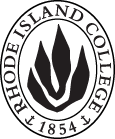 Cover page	scroll over blue text to see further important instructions: [if not working select “COMMents on rollover” in your Word preferences under view] please read these.N.B. ALL numbered categories in section (A) must be completed. Please do not use highlight to select choices within a category but simply delete the options that do not apply to your proposal (e.g. in A.2 if this is a course revision proposal, just delete the creation and deletion options and the various program ones, so it reads “course revision”) Do not delete any of the numbered categories—if they do not apply leave them blank. If there are no resources impacted please put “none” in each A. 7 category.B.  NEW OR REVISED COURSES  Delete section B if the proposal does not include a new or revised course. As in section A. do not highlight but simply delete suggested options not being used. Always fill in b. 1 and B. 3 for context. NOTE: course learning outcomes and topical outlines only needed for new or substantially revised courses.D. SignaturesChanges that affect General Education in any way MUST be approved by ALL Deans and COGE Chair.Changes that directly impact more than one department/program MUST have the signatures of all relevant department chairs, program directors, and their relevant dean (e.g. when creating/revising a program using courses from other departments/programs). Check UCC manual 4.2 for further guidelines on whether the signatures need to be approval or acknowledgement.Proposals that do not have appropriate approval signatures will not be considered. Type in name of person signing and their position/affiliation.Send electronic files of this proposal and accompanying catalog copy to curriculum@ric.edu to the current Chair of UCC. Check UCC website for due dates. Do NOT convert to a .pdf.D.1. Approvals: required from programs/departments/deans who originate the proposal. THESE may include multiple departments, e.g., for joint/interdisciplinary proposals. A.1. Course or programGEOG/POL 209 POLITICAL GEOGRAPHY OF RHODE ISLAND (crosslist)GEOG/POL 209 POLITICAL GEOGRAPHY OF RHODE ISLAND (crosslist)GEOG/POL 209 POLITICAL GEOGRAPHY OF RHODE ISLAND (crosslist)GEOG/POL 209 POLITICAL GEOGRAPHY OF RHODE ISLAND (crosslist)Replacing GEOG 304 GEOGRAPHY OF RHODE ISLANDGEOG 304 GEOGRAPHY OF RHODE ISLANDGEOG 304 GEOGRAPHY OF RHODE ISLANDGEOG 304 GEOGRAPHY OF RHODE ISLANDA. 1b. Academic unitFaculty of Arts and Sciences Faculty of Arts and Sciences Faculty of Arts and Sciences Faculty of Arts and Sciences A.2. Proposal typeCourse: revision and creationCourse: revision and creationCourse: revision and creationCourse: revision and creationA.3. OriginatorMichelle Brophy-BaermannHome departmentPolitical Science Dept.Political Science Dept.Political Science Dept.A.4. Context and Rationale Note: Must include additional information in smart tip for all new programsRe-name existing course from Geography of Rhode Island to Political Geography of Rhode Island. Re-number the existing geography course from GEOG 304 to GEOG 209 so that it may share an identical course number with the proposed cross-listed POL course.Cross-list this revised geography course as a political science course, POL 209 (course creation). This is the same course as the original GEOG 304 that was approved when first created and so it was not felt that learning outcomes/topical outline were necessary (as these remain the same).Update the prerequisite since this is a 200-level course it no longer needs one.Update when the course is offered as by opening it to POL students to use in their program, the course may be able to run on a more regular basis and “As Needed” is frowned upon by NECHE.With the proposed deletion of the BA major in Geography, the Department of Political Science seeks to maximize existing department-wide curricular opportunities and resources for its students by offering this existing course with a new course number and slightly revised name, and cross-listing the course as an elective within the BA in Political Science as POL 209 (which would be a new listing).Courses in state-level political geography are relevant to the study of the manner in which politics shape the human geography of a region, including its settlement patterns; political representation; demographic composition; uneven spatial development of--and access to--public goods and private-sector career opportunities; shifts in local political culture and political behavior as expressed in polls, elections, grassroots and protest movements, and in other forums; and public engagement in the restructuring of the regulation, consumption and use of land and other scarce resources.The department proposes:  to re-designate GEOG 304 as GEOG 209 (so that it may share a corresponding course number with cross-listed POL 209); to re-name the course as Political Geography of Rhode Island; and to cross-list GEOG 209 as POL 209 in order that POL students may count this course as an elective within their major, and that the course will have a more consistent appearance on their transcript.  We still need the GEOG prefix to better identify students taking the GEOG minor.Because of the accessible nature of its content, GEOG 304 is considered by those who teach it to have been mis-characterized and mis-labeled as a 300-level course.  This proposal corrects the inappropriate assignment of the 300-level course number by assigning newly prefixed GEOG 209 and POL 209 to the 200-level roster of the department's courses.  All aspects of the course’s content, course learning objectives, and methods of student assessment will remain unchanged.Re-name existing course from Geography of Rhode Island to Political Geography of Rhode Island. Re-number the existing geography course from GEOG 304 to GEOG 209 so that it may share an identical course number with the proposed cross-listed POL course.Cross-list this revised geography course as a political science course, POL 209 (course creation). This is the same course as the original GEOG 304 that was approved when first created and so it was not felt that learning outcomes/topical outline were necessary (as these remain the same).Update the prerequisite since this is a 200-level course it no longer needs one.Update when the course is offered as by opening it to POL students to use in their program, the course may be able to run on a more regular basis and “As Needed” is frowned upon by NECHE.With the proposed deletion of the BA major in Geography, the Department of Political Science seeks to maximize existing department-wide curricular opportunities and resources for its students by offering this existing course with a new course number and slightly revised name, and cross-listing the course as an elective within the BA in Political Science as POL 209 (which would be a new listing).Courses in state-level political geography are relevant to the study of the manner in which politics shape the human geography of a region, including its settlement patterns; political representation; demographic composition; uneven spatial development of--and access to--public goods and private-sector career opportunities; shifts in local political culture and political behavior as expressed in polls, elections, grassroots and protest movements, and in other forums; and public engagement in the restructuring of the regulation, consumption and use of land and other scarce resources.The department proposes:  to re-designate GEOG 304 as GEOG 209 (so that it may share a corresponding course number with cross-listed POL 209); to re-name the course as Political Geography of Rhode Island; and to cross-list GEOG 209 as POL 209 in order that POL students may count this course as an elective within their major, and that the course will have a more consistent appearance on their transcript.  We still need the GEOG prefix to better identify students taking the GEOG minor.Because of the accessible nature of its content, GEOG 304 is considered by those who teach it to have been mis-characterized and mis-labeled as a 300-level course.  This proposal corrects the inappropriate assignment of the 300-level course number by assigning newly prefixed GEOG 209 and POL 209 to the 200-level roster of the department's courses.  All aspects of the course’s content, course learning objectives, and methods of student assessment will remain unchanged.Re-name existing course from Geography of Rhode Island to Political Geography of Rhode Island. Re-number the existing geography course from GEOG 304 to GEOG 209 so that it may share an identical course number with the proposed cross-listed POL course.Cross-list this revised geography course as a political science course, POL 209 (course creation). This is the same course as the original GEOG 304 that was approved when first created and so it was not felt that learning outcomes/topical outline were necessary (as these remain the same).Update the prerequisite since this is a 200-level course it no longer needs one.Update when the course is offered as by opening it to POL students to use in their program, the course may be able to run on a more regular basis and “As Needed” is frowned upon by NECHE.With the proposed deletion of the BA major in Geography, the Department of Political Science seeks to maximize existing department-wide curricular opportunities and resources for its students by offering this existing course with a new course number and slightly revised name, and cross-listing the course as an elective within the BA in Political Science as POL 209 (which would be a new listing).Courses in state-level political geography are relevant to the study of the manner in which politics shape the human geography of a region, including its settlement patterns; political representation; demographic composition; uneven spatial development of--and access to--public goods and private-sector career opportunities; shifts in local political culture and political behavior as expressed in polls, elections, grassroots and protest movements, and in other forums; and public engagement in the restructuring of the regulation, consumption and use of land and other scarce resources.The department proposes:  to re-designate GEOG 304 as GEOG 209 (so that it may share a corresponding course number with cross-listed POL 209); to re-name the course as Political Geography of Rhode Island; and to cross-list GEOG 209 as POL 209 in order that POL students may count this course as an elective within their major, and that the course will have a more consistent appearance on their transcript.  We still need the GEOG prefix to better identify students taking the GEOG minor.Because of the accessible nature of its content, GEOG 304 is considered by those who teach it to have been mis-characterized and mis-labeled as a 300-level course.  This proposal corrects the inappropriate assignment of the 300-level course number by assigning newly prefixed GEOG 209 and POL 209 to the 200-level roster of the department's courses.  All aspects of the course’s content, course learning objectives, and methods of student assessment will remain unchanged.Re-name existing course from Geography of Rhode Island to Political Geography of Rhode Island. Re-number the existing geography course from GEOG 304 to GEOG 209 so that it may share an identical course number with the proposed cross-listed POL course.Cross-list this revised geography course as a political science course, POL 209 (course creation). This is the same course as the original GEOG 304 that was approved when first created and so it was not felt that learning outcomes/topical outline were necessary (as these remain the same).Update the prerequisite since this is a 200-level course it no longer needs one.Update when the course is offered as by opening it to POL students to use in their program, the course may be able to run on a more regular basis and “As Needed” is frowned upon by NECHE.With the proposed deletion of the BA major in Geography, the Department of Political Science seeks to maximize existing department-wide curricular opportunities and resources for its students by offering this existing course with a new course number and slightly revised name, and cross-listing the course as an elective within the BA in Political Science as POL 209 (which would be a new listing).Courses in state-level political geography are relevant to the study of the manner in which politics shape the human geography of a region, including its settlement patterns; political representation; demographic composition; uneven spatial development of--and access to--public goods and private-sector career opportunities; shifts in local political culture and political behavior as expressed in polls, elections, grassroots and protest movements, and in other forums; and public engagement in the restructuring of the regulation, consumption and use of land and other scarce resources.The department proposes:  to re-designate GEOG 304 as GEOG 209 (so that it may share a corresponding course number with cross-listed POL 209); to re-name the course as Political Geography of Rhode Island; and to cross-list GEOG 209 as POL 209 in order that POL students may count this course as an elective within their major, and that the course will have a more consistent appearance on their transcript.  We still need the GEOG prefix to better identify students taking the GEOG minor.Because of the accessible nature of its content, GEOG 304 is considered by those who teach it to have been mis-characterized and mis-labeled as a 300-level course.  This proposal corrects the inappropriate assignment of the 300-level course number by assigning newly prefixed GEOG 209 and POL 209 to the 200-level roster of the department's courses.  All aspects of the course’s content, course learning objectives, and methods of student assessment will remain unchanged.Re-name existing course from Geography of Rhode Island to Political Geography of Rhode Island. Re-number the existing geography course from GEOG 304 to GEOG 209 so that it may share an identical course number with the proposed cross-listed POL course.Cross-list this revised geography course as a political science course, POL 209 (course creation). This is the same course as the original GEOG 304 that was approved when first created and so it was not felt that learning outcomes/topical outline were necessary (as these remain the same).Update the prerequisite since this is a 200-level course it no longer needs one.Update when the course is offered as by opening it to POL students to use in their program, the course may be able to run on a more regular basis and “As Needed” is frowned upon by NECHE.With the proposed deletion of the BA major in Geography, the Department of Political Science seeks to maximize existing department-wide curricular opportunities and resources for its students by offering this existing course with a new course number and slightly revised name, and cross-listing the course as an elective within the BA in Political Science as POL 209 (which would be a new listing).Courses in state-level political geography are relevant to the study of the manner in which politics shape the human geography of a region, including its settlement patterns; political representation; demographic composition; uneven spatial development of--and access to--public goods and private-sector career opportunities; shifts in local political culture and political behavior as expressed in polls, elections, grassroots and protest movements, and in other forums; and public engagement in the restructuring of the regulation, consumption and use of land and other scarce resources.The department proposes:  to re-designate GEOG 304 as GEOG 209 (so that it may share a corresponding course number with cross-listed POL 209); to re-name the course as Political Geography of Rhode Island; and to cross-list GEOG 209 as POL 209 in order that POL students may count this course as an elective within their major, and that the course will have a more consistent appearance on their transcript.  We still need the GEOG prefix to better identify students taking the GEOG minor.Because of the accessible nature of its content, GEOG 304 is considered by those who teach it to have been mis-characterized and mis-labeled as a 300-level course.  This proposal corrects the inappropriate assignment of the 300-level course number by assigning newly prefixed GEOG 209 and POL 209 to the 200-level roster of the department's courses.  All aspects of the course’s content, course learning objectives, and methods of student assessment will remain unchanged.A.5. Student impactMust include to explain why this change is being made?Students pursuing the BA in Political Science will have the option of an additional 200-level elective course within their major to equip those who remain residents of the state upon graduation with analytical skills and insights relevant to careers in our region’s public and nonprofit sectors.To be successful as politicians, legal professionals, nonprofit leaders, community planners, policy researchers, and social change agents/advocates (among other professions), such students will benefit from a deep knowledge of the political culture, unique policy environment and fundamental characteristics of the policy formation process in Rhode Island.The number of students who may benefit from the cross-listing of this course will be in the range of 10-12 POL students biennially in addition to students who are pursuing the existing Minor in Geography.Students will not be required to pay more or stay longer at RIC as a result of the approval of this re-numbered, re-named and cross-listed course. Students pursuing the BA in Political Science will have the option of an additional 200-level elective course within their major to equip those who remain residents of the state upon graduation with analytical skills and insights relevant to careers in our region’s public and nonprofit sectors.To be successful as politicians, legal professionals, nonprofit leaders, community planners, policy researchers, and social change agents/advocates (among other professions), such students will benefit from a deep knowledge of the political culture, unique policy environment and fundamental characteristics of the policy formation process in Rhode Island.The number of students who may benefit from the cross-listing of this course will be in the range of 10-12 POL students biennially in addition to students who are pursuing the existing Minor in Geography.Students will not be required to pay more or stay longer at RIC as a result of the approval of this re-numbered, re-named and cross-listed course. Students pursuing the BA in Political Science will have the option of an additional 200-level elective course within their major to equip those who remain residents of the state upon graduation with analytical skills and insights relevant to careers in our region’s public and nonprofit sectors.To be successful as politicians, legal professionals, nonprofit leaders, community planners, policy researchers, and social change agents/advocates (among other professions), such students will benefit from a deep knowledge of the political culture, unique policy environment and fundamental characteristics of the policy formation process in Rhode Island.The number of students who may benefit from the cross-listing of this course will be in the range of 10-12 POL students biennially in addition to students who are pursuing the existing Minor in Geography.Students will not be required to pay more or stay longer at RIC as a result of the approval of this re-numbered, re-named and cross-listed course. Students pursuing the BA in Political Science will have the option of an additional 200-level elective course within their major to equip those who remain residents of the state upon graduation with analytical skills and insights relevant to careers in our region’s public and nonprofit sectors.To be successful as politicians, legal professionals, nonprofit leaders, community planners, policy researchers, and social change agents/advocates (among other professions), such students will benefit from a deep knowledge of the political culture, unique policy environment and fundamental characteristics of the policy formation process in Rhode Island.The number of students who may benefit from the cross-listing of this course will be in the range of 10-12 POL students biennially in addition to students who are pursuing the existing Minor in Geography.Students will not be required to pay more or stay longer at RIC as a result of the approval of this re-numbered, re-named and cross-listed course. Students pursuing the BA in Political Science will have the option of an additional 200-level elective course within their major to equip those who remain residents of the state upon graduation with analytical skills and insights relevant to careers in our region’s public and nonprofit sectors.To be successful as politicians, legal professionals, nonprofit leaders, community planners, policy researchers, and social change agents/advocates (among other professions), such students will benefit from a deep knowledge of the political culture, unique policy environment and fundamental characteristics of the policy formation process in Rhode Island.The number of students who may benefit from the cross-listing of this course will be in the range of 10-12 POL students biennially in addition to students who are pursuing the existing Minor in Geography.Students will not be required to pay more or stay longer at RIC as a result of the approval of this re-numbered, re-named and cross-listed course. A.6. Impact on other programs This is an existing course and, in terms of its content, will remain unchanged.  GEOG and POL will cross-list the course and will be the only programs affected, but POL will benefit from having more choices as noted above.  This is an existing course and, in terms of its content, will remain unchanged.  GEOG and POL will cross-list the course and will be the only programs affected, but POL will benefit from having more choices as noted above.  This is an existing course and, in terms of its content, will remain unchanged.  GEOG and POL will cross-list the course and will be the only programs affected, but POL will benefit from having more choices as noted above.  This is an existing course and, in terms of its content, will remain unchanged.  GEOG and POL will cross-list the course and will be the only programs affected, but POL will benefit from having more choices as noted above.  This is an existing course and, in terms of its content, will remain unchanged.  GEOG and POL will cross-list the course and will be the only programs affected, but POL will benefit from having more choices as noted above.  A.7. Resource impactFaculty PT & FT: No impactNo impactNo impactNo impactA.7. Resource impactLibrary:No impactNo impactNo impactNo impactA.7. Resource impactTechnologyNo impactNo impactNo impactNo impactA.7. Resource impactFacilities:No impactNo impactNo impactNo impactA.8. Semester effectiveFall 2023 A.9. Rationale if sooner than next Fall A.9. Rationale if sooner than next FallNoneNoneA.10. INSTRUCTIONS FOR CATALOG COPY:  Use the Word copy versions of the catalog sections found on the UCC Forms and Information page. Cut and paste into a single file ALL the relevant pages from the college catalog that need to be changed. Use tracked changes feature to show how the catalog will be revised as you type in the revisions. If totally new copy, indicate where it should go in the catalog. If making related proposals a single catalog copy that includes all changes is preferred. Send catalog copy as a separate single Word file along with this form.A.10. INSTRUCTIONS FOR CATALOG COPY:  Use the Word copy versions of the catalog sections found on the UCC Forms and Information page. Cut and paste into a single file ALL the relevant pages from the college catalog that need to be changed. Use tracked changes feature to show how the catalog will be revised as you type in the revisions. If totally new copy, indicate where it should go in the catalog. If making related proposals a single catalog copy that includes all changes is preferred. Send catalog copy as a separate single Word file along with this form.A.10. INSTRUCTIONS FOR CATALOG COPY:  Use the Word copy versions of the catalog sections found on the UCC Forms and Information page. Cut and paste into a single file ALL the relevant pages from the college catalog that need to be changed. Use tracked changes feature to show how the catalog will be revised as you type in the revisions. If totally new copy, indicate where it should go in the catalog. If making related proposals a single catalog copy that includes all changes is preferred. Send catalog copy as a separate single Word file along with this form.A.10. INSTRUCTIONS FOR CATALOG COPY:  Use the Word copy versions of the catalog sections found on the UCC Forms and Information page. Cut and paste into a single file ALL the relevant pages from the college catalog that need to be changed. Use tracked changes feature to show how the catalog will be revised as you type in the revisions. If totally new copy, indicate where it should go in the catalog. If making related proposals a single catalog copy that includes all changes is preferred. Send catalog copy as a separate single Word file along with this form.A.10. INSTRUCTIONS FOR CATALOG COPY:  Use the Word copy versions of the catalog sections found on the UCC Forms and Information page. Cut and paste into a single file ALL the relevant pages from the college catalog that need to be changed. Use tracked changes feature to show how the catalog will be revised as you type in the revisions. If totally new copy, indicate where it should go in the catalog. If making related proposals a single catalog copy that includes all changes is preferred. Send catalog copy as a separate single Word file along with this form.A.10. INSTRUCTIONS FOR CATALOG COPY:  Use the Word copy versions of the catalog sections found on the UCC Forms and Information page. Cut and paste into a single file ALL the relevant pages from the college catalog that need to be changed. Use tracked changes feature to show how the catalog will be revised as you type in the revisions. If totally new copy, indicate where it should go in the catalog. If making related proposals a single catalog copy that includes all changes is preferred. Send catalog copy as a separate single Word file along with this form.A.11. List here (with the relevant urls), any RIC website pages that will need to be updated (to which your department does not have access) if this proposal is approved, with an explanation as to what needs to be revised:A.11. List here (with the relevant urls), any RIC website pages that will need to be updated (to which your department does not have access) if this proposal is approved, with an explanation as to what needs to be revised:A.11. List here (with the relevant urls), any RIC website pages that will need to be updated (to which your department does not have access) if this proposal is approved, with an explanation as to what needs to be revised:A.11. List here (with the relevant urls), any RIC website pages that will need to be updated (to which your department does not have access) if this proposal is approved, with an explanation as to what needs to be revised:A.11. List here (with the relevant urls), any RIC website pages that will need to be updated (to which your department does not have access) if this proposal is approved, with an explanation as to what needs to be revised:A.11. List here (with the relevant urls), any RIC website pages that will need to be updated (to which your department does not have access) if this proposal is approved, with an explanation as to what needs to be revised:A. 12 Check to see if your proposal will impact any of our transfer agreements, and if it does explain in what way. Please indicate clearly what will need to be updated.     No impactA. 12 Check to see if your proposal will impact any of our transfer agreements, and if it does explain in what way. Please indicate clearly what will need to be updated.     No impactA. 12 Check to see if your proposal will impact any of our transfer agreements, and if it does explain in what way. Please indicate clearly what will need to be updated.     No impactA. 12 Check to see if your proposal will impact any of our transfer agreements, and if it does explain in what way. Please indicate clearly what will need to be updated.     No impactA. 12 Check to see if your proposal will impact any of our transfer agreements, and if it does explain in what way. Please indicate clearly what will need to be updated.     No impactA. 12 Check to see if your proposal will impact any of our transfer agreements, and if it does explain in what way. Please indicate clearly what will need to be updated.     No impactA. 13 Check the section that lists “Possible NECHE considerations” on the UCC Forms and Information page and if any apply, indicate what that might be here and contact Institutional Research for further guidance.   No impactA. 13 Check the section that lists “Possible NECHE considerations” on the UCC Forms and Information page and if any apply, indicate what that might be here and contact Institutional Research for further guidance.   No impactA. 13 Check the section that lists “Possible NECHE considerations” on the UCC Forms and Information page and if any apply, indicate what that might be here and contact Institutional Research for further guidance.   No impactA. 13 Check the section that lists “Possible NECHE considerations” on the UCC Forms and Information page and if any apply, indicate what that might be here and contact Institutional Research for further guidance.   No impactA. 13 Check the section that lists “Possible NECHE considerations” on the UCC Forms and Information page and if any apply, indicate what that might be here and contact Institutional Research for further guidance.   No impactA. 13 Check the section that lists “Possible NECHE considerations” on the UCC Forms and Information page and if any apply, indicate what that might be here and contact Institutional Research for further guidance.   No impactOld (for revisions only)ONLY include information that is being revised, otherwise leave blank. NewExamples are provided within some of the boxes for guidance, delete just the examples that do not apply.B.1. Course prefix and number GEOG 304GEOG 209B.2. Cross listing number if anyPOL 209 B.3. Course title Geography of Rhode IslandPolitical Geography of Rhode IslandB.4. Course description Discussion centers on the geographic elements in the history and development of Rhode Island. Rhode Island's place in the New England, national and world scenes is assessed. Discussion centers on the geographic elements in the history and development of Rhode Island. Rhode Island's place in the New England, national and world scenes is assessed. Students cannot receive credit for both POL 209 and GEOG 209.[last sentence is not included in word count]B.5. Prerequisite(s)Any 100- or 200-level geography course or consent of program directorNone B.6. OfferedAs neededAlternate yearsB.7. Contact hours B.8. Credit hoursB.9. Justify differences if anyB.10. Grading system B.11. Instructional methodsB.11.a  Delivery MethodOn campus B.12.  CATEGORIES       12. a. How to be usedGEOG 209 will remain an elective within the Minor in Geography.  POL 209 will be a restricted elective within the BA in Political Science and a free elective to anyone else.       12 b. Is this an Honors          course?NO       12. c. General Education          N.B. Connections must include at                      least 50% Standard Classroom          instruction.NO       12. d.  Writing in the        Discipline (WID)NOB.13. How will student performance be evaluated?B.14 Recommended class-sizeB.15. Redundancy statementB. 16. Other changes, if anyB.17. Course learning outcomes: List each one in a separate rowProfessional Org.Standard(s), if relevantHow will each outcome be measured?Unchanged from existing GEOG 304N/AUnchanged from existing GEOG 304B.18. Topical outline: DO NOT INSERT WHOLE SYLLABUS, JUST A TWO-TIER TOPIC OUTLINE suitable for the contact hours requested. Proposals that ignore this request will be returned for revision. Unchanged from existing GEOG 304 which has already been approved.NamePosition/affiliationSignatureDateMichelle Brophy-BaermannChair of Political Science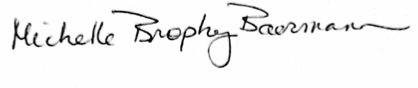 11/20/22Earl SimsonDean of FAS*Approved via email11/21/22